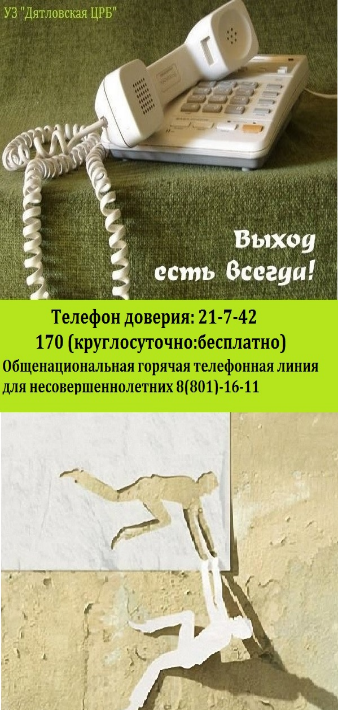 Помните,человек в кризисном состоянии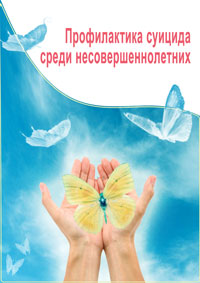 не всегда может открыто сказать о том,что с ним происходит. В этом случае  оказатьнеобходимую помощь может квалифицированныйспециалист—психологПсихолог – специалист, к которому нужно обратиться , когда на душе тяжело,пропал смыслжизни, появилось ощущение душевной боли, тоски.Что необходимо предпринять, если друг находиться в кризисном состоянии?Рассказать о своих подозрениях Старшим (педагогам)Поговорить с человеком о его переживанияхПосоветовать обратиться за помощью к психологуЕсли человек не может позвонить в службу экстренной помощи, можно позвонить туда самому с целью получения рекомендаций у консультанта .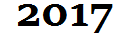 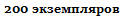 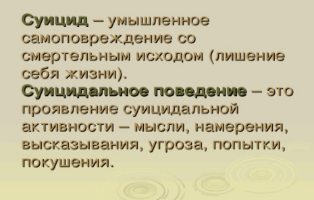 Советы для родителей по профилактике подростковых суицидов.Открыто обсуждайте семейные и внутренние проблемы детей.Помогайте своим детям строить реальные цели в жизни и стремитьсяк ним.Обязательно содействуйте  впреодолении  препятствий.Любые  стоящие  положительные начинания  молодых  людейодобряйте словом и делом.Ни при каких обстоятельствах не применяйте физические наказания.Больше любите своих подрастающих детей, будьте внимательными  и, что особенно важно, деликатными с ними.От заботливого, любящего человека, находящегося рядом в трудную минуту, зависит многое.Он может спасти потенциальному суициденту  жизнь.Самое  главное, надо научиться приниматьсвоих детей такими, какие они есть. Ведь это мы, родители, формируя отношения, помогая ребёнку в его развитии, получаем результат воздействия, результат своего труда."Что посеешь, то и пожнёшь!"- гласит народная мудрость.Принятие человека таковым, каким он является, принятие его сущности и сути его существования на Земле - и есть Любовь в истинном её проявлении.Поэтому совет родителям прост и доступен: "Любите своих детей, будьте искренни и честны в своём отношении к своим детям и к самим себе".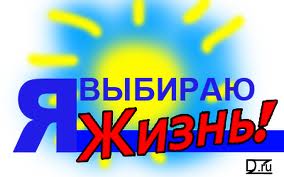 ПРИЧИНЫ  ПРОЯВЛЕНИЯ СУИЦИДА* Отсутствие  доброжелательного внимания со стороны  взрослых* Резкое повышение общего ритма  жизни* Социально-экономическая дестабилизация* Алкоголизм	и	 наркомания  среди родителей* Жестокое обращение  с подростком, психологическое, физическое  и сексуальное  насилие* Алкоголизм	и	 наркомания  среди подростков* Неуверенность в завтрашнем дне* Отсутствие 	морально-этических ценностей* Потеря  смысла  жизни* Низкая самооценка, трудности  в самоопределении* Бедность эмоциональной  и интеллектуальной  жизни* Безответная  влюбленность